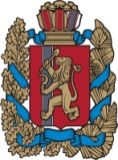 АДМИНИСТРАЦИЯ  БОГУЧАНСКОГО РАЙОНАПОСТАНОВЛЕНИЕ17.01. 2020г.                            с. Богучаны                                           №11-П«Об утверждении перечня должностей муниципальной службы, при назначении на которые и при замещении которых муниципальные  служащие обязаны предоставлять сведения  о своих доходах, об имуществе и обязательствах  имущественного характера, а также сведения о доходах, об  имуществе и обязательствах имущественного характера своих супруги (супруга) и несовершеннолетних детей.  А также  перечня должностей муниципальной службы, при замещении,  которых действуют ограничения  по трудоустройству, предусмотренные ст. 12 Федерального закона № 273-ФЗ». В соответствии с Федеральным законом от 25.12.2008 № 273-ФЗ «О противодействии коррупции», Указом Президента Российской Федерации от 21.07.2010 № 925 «О мерах по реализации отдельных положений Федерального закона «О противодействии коррупции», Федеральным законом от 02.03.2007  № 25-ФЗ «О муниципальной службе Российской Федерации», ст. 2 Закона Красноярского  края от 07.07.2009 № 8-3542 «О предоставлении гражданами, претендующими на замещение должностей муниципальной службы, замещающими должности муниципальной службы и муниципальные должности, сведений о доходах, об имуществе и обязательствах имущественного  характера, а также о представлении лицами, замещающими должности муниципальной службы и муниципальные должности, сведений о расходах, руководствуясь ст. ст. 7, 43,47 Устава Богучанского района Красноярского края, 1. Утвердить прилагаемый Перечень должностей муниципальной службы при назначении, на которые граждане и при замещении которых муниципальные служащие обязаны представлять сведения о своих доходах, об имуществе и обязательствах имущественного характера, а также сведения о доходах, об имуществе и обязательствах имущественного характера своих супруги (супруга) и несовершеннолетних детей согласно  (Приложению № 1).2. Установить, что муниципальный служащий, замещающий должность муниципальной службы, включенную в перечень должностей муниципальной службы муниципального образования Богучанский район, при назначении на которые граждане и при замещении которых муниципальные служащие обязаны представлять сведения о своих доходах, об имуществе и обязательствах имущественного характера, а также сведения о своих доходах, об имуществе и обязательствах имущественного характера своих супруги (супруга) и несовершеннолетних детей, обязан предоставлять сведения о своих расходах, а также расходах своих супруги (супруга) и несовершеннолетних детей по каждой сделке по приобретению земельного участка, другого объекта недвижимости, транспортного средства, ценных бумаг, акций (долей участия, паев в уставных (складочных) капиталах организаций), если общая сумма таких сделок превышает общий доход данного лица и его супруги (супруга) за три последних года, предшествующих совершению сделки, и об источниках получения средств, за счет которых совершена сделка.3. Установить, что гражданин, замещавший должность муниципальной службы, включенную в перечень должностей муниципальной службы муниципального образования Богучанский район,  при назначении на которые граждане и при замещении которых муниципальные служащие обязаны представлять сведения о своих доходах, об имуществе и обязательствах имущественного характера, а также сведения о своих доходах, об имуществе и обязательствах имущественного характера своих супруги (супруга) и несовершеннолетних детей, в течение двух лет со дня увольнения с муниципальной службы:а) имеет право замещать на условиях трудового договора должности в организации и (или) выполнять в данной организации работы (оказывать данной организации услуги) в течение месяца стоимостью более ста тысяч рублей на условиях гражданско – правового договора (гражданско – правовых договоров), если отдельные функции муниципального управления данной организацией входили в должностные (служебные обязанности) муниципального служащего с согласия соответствующей комиссии по соблюдению требований к служебному поведению муниципальных служащих и урегулированию конфликта интересов, согласно Приложению № 2; б) обязан при заключении трудовых договоров и (или) гражданско-правовых договоров в случае, предусмотренном подпунктом "а" настоящего пункта, сообщать работодателю сведения о последнем месте муниципальной службы с соблюдением требований  законодательства Российской Федерации.4. Установить, что действие настоящего постановления распространяется на должности муниципальной службы, замещаемые в администрации Богучанского района, ее структурных подразделениях. 5. Признать утратившими силу постановление № 126-п от 05.02.2015 «О реализации законодательства о противодействии коррупции на муниципальной службе», постановление № 264-п от 31.03.2016 «Об утверждении перечня должностей муниципальной службы администрации Богучанского района, ее структурных подразделений».   6.   Контроль над  исполнением настоящего  постановления возложить  на заместителя Главы  Богучанского района по экономике и планированию Н.В. Илиндееву.            7. Постановление вступает в силу со дня, следующий за днем его официального опубликования в официальном вестнике Богучанского района. И.о. Главы Богучанского района                                           В.Р. СаарПЕРЕЧЕНЬДолжностей муниципальной службы при назначении, на которые граждане и при замещении которых муниципальные служащие обязаны представлять сведения о своих доходах, об имуществе и обязательствах имущественного характера, а также сведения о доходах, об имуществе и обязательствах имущественного характера своих супруги (супруга) и несовершеннолетних детей  Приложение № 2   к постановлению «17 »01. 2020г. № 11-ППеречень должностей муниципальной службы, при замещении которых на гражданина, в соответствии с федеральным законодательством, налагаются ограничения после увольнения с муниципальной службыПриложение  № 1 к постановлениюот  «17»01. 2020г.  № 11-ПКатегория должностиГруппа должностейНаименование должностиРуководителиВысшаяПервый заместитель Главы  муниципального образования РуководителиВысшаяЗаместители Главы Богучанского района РуководителиВысшаяРуководителиВысшаяСпециалисты ГлавнаяНачальник отделаЗаместитель начальника отделаСтаршая Главный специалистВедущий специалистОбеспечивающие специалистыМладшая Специалист  1 категорииКатегория должностиГруппа должностейНаименование должностиРуководителиВысшаяПервый заместитель Главы  муниципального образования РуководителиВысшаяЗаместители Главы Богучанского района РуководителиВысшаяРуководителиВысшаяСпециалисты ГлавнаяНачальник отделаЗаместитель начальника отделаСтаршая Главный специалистВедущий специалистОбеспечивающие специалистыМладшая Специалист  1 категории